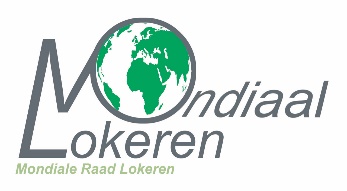 FILMCYCLUS MONDIALE RAAD LOKERENDe filmcyclus Andere Culturen is ontstaan in de jaren ’80, uit de toenmalige filmreeks van de Wereldwinkel en, later, de Noord-Zuidgroep. De films werden vertoond in de Cinema Variétés op het Zand. Nu, al meer dan 20 jaar, 20 de cyclus in samenwerking het Cultuurcentrum Lokeren. De Mondiale Raad Lokeren stelt jaarlijks, verspreid over het jaar, 3 films voor aan het Lokerse publiek. DoelstellingenHet publiek de gelegenheid geven kennis te maken met de menselijke en culturele eigenheid van de bevolking in het Zuiden. Ook de filmstijl of esthetiek eigen aan een land of een continent maken daar deel van uit. Het is dankzij kennis over gelijkenissen en verschillen dat we elkaar beter begrijpen. Het publiek bewust maken van de problemen die zich stellen in ontwikkelingslanden, en van de oorzaken van die problemen. De betrokkenheid en de empathie van het publiek vergroten door het meeleven met concrete mensen in concrete leefomstandigheden. Het publiek een beklijvende avond bezorgen met een indringende of humoristische film. Films brengen die onvoldoende in het gewone circuit aan bod komen. Keuzecriteria We kiezen films die via een verhaal het authentieke leven in een land in het Zuiden belicht. De filmmaker is afkomstig uit dat land, of het is een film gemaakt in coproductie of een nauwe samenwerking met plaatselijke acteurs en/of figuranten. We zorgen voor afwisseling qua geografische spreiding en qua thema. We zorgen voor een goede mix van “luchtige” en “zwaardere” films. Ook waardevolle documentaires komen in aanmerking. Indien mogelijk sluiten we aan bij actuele thema’s zoals de 11.11.11-campagne, migratie, eerlijke handel, de kledingindustrie, klimaatontregeling, ecologie, e.a. We geven de voorkeur aan recente films en documentaires. De film-esthetische waarde is een pluspunt bij de filmkeuze. 